2023 Reciprocal List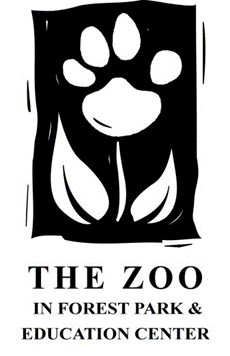 In order to expand your membership experience, The Zoo in Forest Park & Education Center has partnered with zoos, aquariums, museums, and parks across the United States to offer discounted admission to its members for 2023. As reciprocity status is subject to change, please call ahead to verify pricing and hours. Be prepared to show current membership card and valid photo ID at all locations. Traveling members are subject to all rules and regulations set by participating locations. For more information regarding your membership and membership benefits, please contact us at 413-733-2251 ext. 5, or via email at gabry@forestparkzoo.com.Facility NameFacility AddressDiscount/*RestrictionsSeaQuest U.S.A.Multiple Locations:Utah, Nevada, Texas, Virginia, New Jersey, Florida, Colorado, Minnesota, & Connecticut*Please contact FPZ for full addresses50% Admission DiscountHeritage Park Zoological Sanctuary1403 Heritage Park RoadPrescott, AZ 8630150% Admission Discount*Not valid for special eventsCalifornia Living Museum10500 Alfred Harrell HighwayBakersfield, CA 93306100% Admission Discount*2 Adults, 6 Children*Not valid for special eventsBig Bear Alpine Zoo730-749 Clubview DriveBig Bear Lake, CA 9231550% Admission Discount*2 Adults, 2 ChildrenMontgomery Zoo & Mann Wildlife Learning Museum2301 Coliseum ParkwayMontgomery, AL 36110100% Admission Discount
*Daytime admission only*Not valid for special eventsSanta Ana Zoo1801 East Chestnut AveSanta Ana, CA 92701100% Admission Discount
*2 Adults, 3 ChildrenChehaw Park and Zoo105 Chehaw Park RoadAlbany, GA 31721100% Admission Discount*2 Adults, 4 ChildrenCosley Zoo1356 North Gary AvenueWheaton, IL 60187100% Admission DiscountNiabi Zoo13010 Niabi Zoo RoadCoal Valley, IL 61240100% Admission Discount*2 Adults, 4 Children**Parking fee not includedHenson Robinson Zoo1100 East Lake Shore DriveSpringfield, IL 6271250% Admission Discount*Not valid for special eventsWashington Park Zoo115 Lake Shore DriveMichigan City, IN 4636050% Admission DiscountZoosiana Zoo of Acadiana5601 U.S. 90 EastBroussard, LA 7051850% Admission Discount*2 Adults, 2 ChildrenCatoctin Wildlife Preserve13019 Catoctin Furnace RoadThurmont, MD 2178850% Admission Discount*2 Adults, 2 ChildrenPine Grove Zoo1200 West BroadwayLittle Falls, MN 56345100% Admission DiscountLake Superior Zoo7210 Fremont StreetDuluth, MN 5580750% Admission DiscountDakota Zoo602 Riverside Park RoadBismarck, ND 58504100% Admission DiscountABQ BioparkZoo, Aquarium & Botanic Garden903 Tenth Street SWAlbuquerque, NM 8710250% Admission DiscountRoss Park Zoo60 Morgan Road Binghamton, NY 13903
50% Admission Discount*2 Adults, 2 ChildrenAfrican Safari Wildlife Park267 South Lightner RoadPort Clinton, OH 4345250% Admission DiscountElmwood Park Zoo1661 Harding Blvd.Norristown, PA 1940150% Admission DiscountNashville Zoo3777 Nolensville PikeNashville, TN 3721150% Admission DiscountAustin Zoo10808 Rawhide Trail Austin, TX 78709100% Admission Discount*Not valid for special eventsZootah419 West 700 South Logan, UT 8432150% Admission DiscountMill Mountain ZooMill Mountain SpurRoanoke, VA 24014
100% Admission Discount
*2 Adults, 6 ChildrenNEW Zoo & Adventure Park4418 Reforestation RoadGreen Bay, WI 5431350% Admission Discount*2 Adults, 2 ChildrenUtica ZooOne Utica Zoo WayUtica, NY 13501100% Admission Discount*Not valid for special eventsAlameda Park Zoo1321 N. White Sands Blvd.Alamogordo, NM 8831050% Admission Discount

Happy Hollow Park & Zoo1300 Senter RoadSan Jose, CA 9511250% Admission Discount
*Need an email confirmation or letter showing names of adult members 
The Texas Zoo110 Memorial DriveVictoria, TX 77901100% Admission Discount
*Cannot be combined with other discounts*Excludes special events, tours, classes and encounters 
Zoo New York
1 Thompson Park
Watertown, NY 13601
100% Admission Discount
Erie Zoo
423 West 38th Street
Erie, PA 16508
100% Admission Discount

Tanganyika Wildlife Park
1037 S Hawkins Ln
Goddard, KS 67052
100% Admission Discount
*Wildly Different Experiences not included in admission.
Spring River Zoo
1306 E. College Blvd.
Roswell, NM 8820150% Admission Discount + 10% Gift Shop Discount